O(A) discente Xxxxx Xxxxx, do Curso de Engenharia Agronômica, matrícula XXXXXXXXX, email xxxx@xxxxxxxxxx requer contagem das horas de atividades  complementares  para fins de integralização da carga horária do curso, devidamente comprovadas por documentação apresentada.À DICON - DIVISÃO DE ACOMPANHAMENTO E CONTROLE ACADÊMICO PARA O REGISTRO DAS HORAS DE ATIVIDADES COMPLEMENTARES PARA FINS DE INTEGRALIZAÇÃO DA CARGA HORÁRIA DO CURSO, COMO REQUERIDO PELO INTERESSADO.Sete Lagoas, XX de XXXXXX de 202X__________________________________Prof. João Carlos F. Borges Jr.Coordenador de Curso de Engenharia Agronômica/UFSJ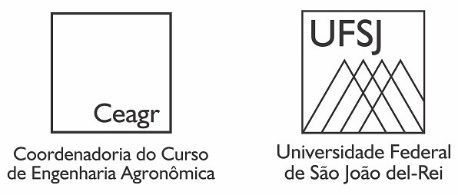 REQUERIMENTO DE CONTAGEM E REGISTRO DE HORAS DE ATIVIDADES COMPLEMENTARESATIVIDADES COMPLEMENTARESCARGA HORÁRIA A SERCOMPUTADAVALIDAÇÃO PELOCOORDENADORIniciação CientíficaParticipação em Programa PetParticipação em Empresas JunioresMonitoria ou Assistência DidáticaResumo simples ou expandido de trabalho em congressoTrabalho completo em CongressoArtigo publicado em revista científica indexadaArtigo publicado em revista e jornal não indexadosParticipação em congressoEstágio extracurricular, cada 3 horas de atividade equivale a 1 horaParticipação em Projeto de ExtensãoAtividade Cultural, a cada 45 h de atividadeMinicurso ou palestra com até 10 hCurso Extracurricular, mais de 10 hMembro de Comissão Organizadora de Evento CientíficoMembro de Colegiados e Conselhos UniversitáriosVisita	Técnica	ou	expedição	científicas desvinculadas de disciplinasDia de CampoCurso de língua estrangeira, cada 3 horas de atividades equivale a 1 horaSimpósios ou semináriosGrupo de estudo (cada 45 h)TOTAL